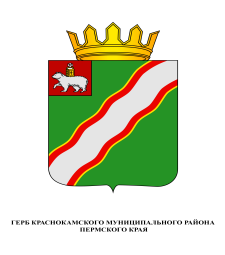 ЗЕМСКОЕ СОБРАНИЕКРАСНОКАМСКОГО МУНИЦИПАЛЬНОГО РАЙОНАПЕРМСКОГО КРАЯРЕШЕНИЕ28.03.2018                                                                                                                 № 46О награждении Почетной грамотой Краснокамского муниципального района О.П.Радостева, А.Ю.АнисимовойВ соответствии со статьей 20 Устава Краснокамского муниципального района, Положением о Почетной грамоте Краснокамского муниципального района, утвержденным решением Краснокамской Думы от 30 ноября 2005 г. № 176,Земское Собрание Краснокамского муниципального района РЕШАЕТ:1. За безупречную службу, инициативу, высокие достижения в служебной деятельности, высокое качество организации работы по мобилизационной подготовке и в связи со 100-летием со дня формирования местных органов военного управления наградить Почетной грамотой Краснокамского муниципального района Олега Павловича Радостева, военного комиссара города Краснокамск Пермского края.2. За многолетний добросовестный труд, отличие при исполнении должностных обязанностей,  высокий профессионализм, плодотворную работу по военно-патриотическому воспитанию молодежи Краснокамского муниципального района и в связи со 100-летием со дня формирования местных органов военного управления наградить Почетной грамотой Краснокамского муниципального района Анжелику Юрьевну Анисимову, начальника отделения (подготовки и призыва граждан на военную службу) военного комиссариата города Краснокамск Пермского края.2. На основании Положения о Почетной грамоте Краснокамского муниципального района выделить О.П.Радостеву, А.Ю.Анисимовой денежное вознаграждение в сумме 2750,0 (Две тысячи семьсот пятьдесят) рублей каждому.3. Администрации Краснокамского муниципального района предусмотреть финансирование денежного вознаграждения.4. Выплату денежного вознаграждения произвести через отдел учета и отчетности администрации Краснокамского муниципального района.5. Решение подлежит опубликованию в специальном выпуске «Официальные материалы органов местного самоуправления Краснокамского муниципального района» газеты «Краснокамская звезда».6. Контроль за исполнением решения возложить на комиссию по социальной политике и социальной защите населения Земского Собрания   Краснокамского муниципального района (Р.Т.Хасанов).Председатель Земского СобранияКраснокамского муниципального района				                  Г.П.Новиков 